Cartes ingrédients – FICHE N°3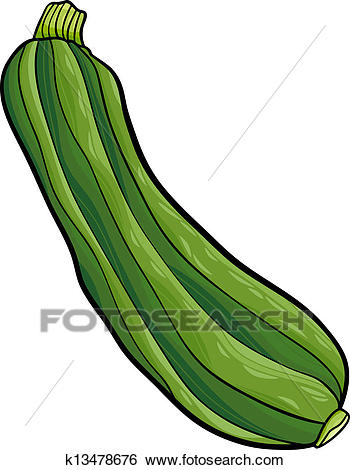 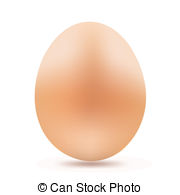 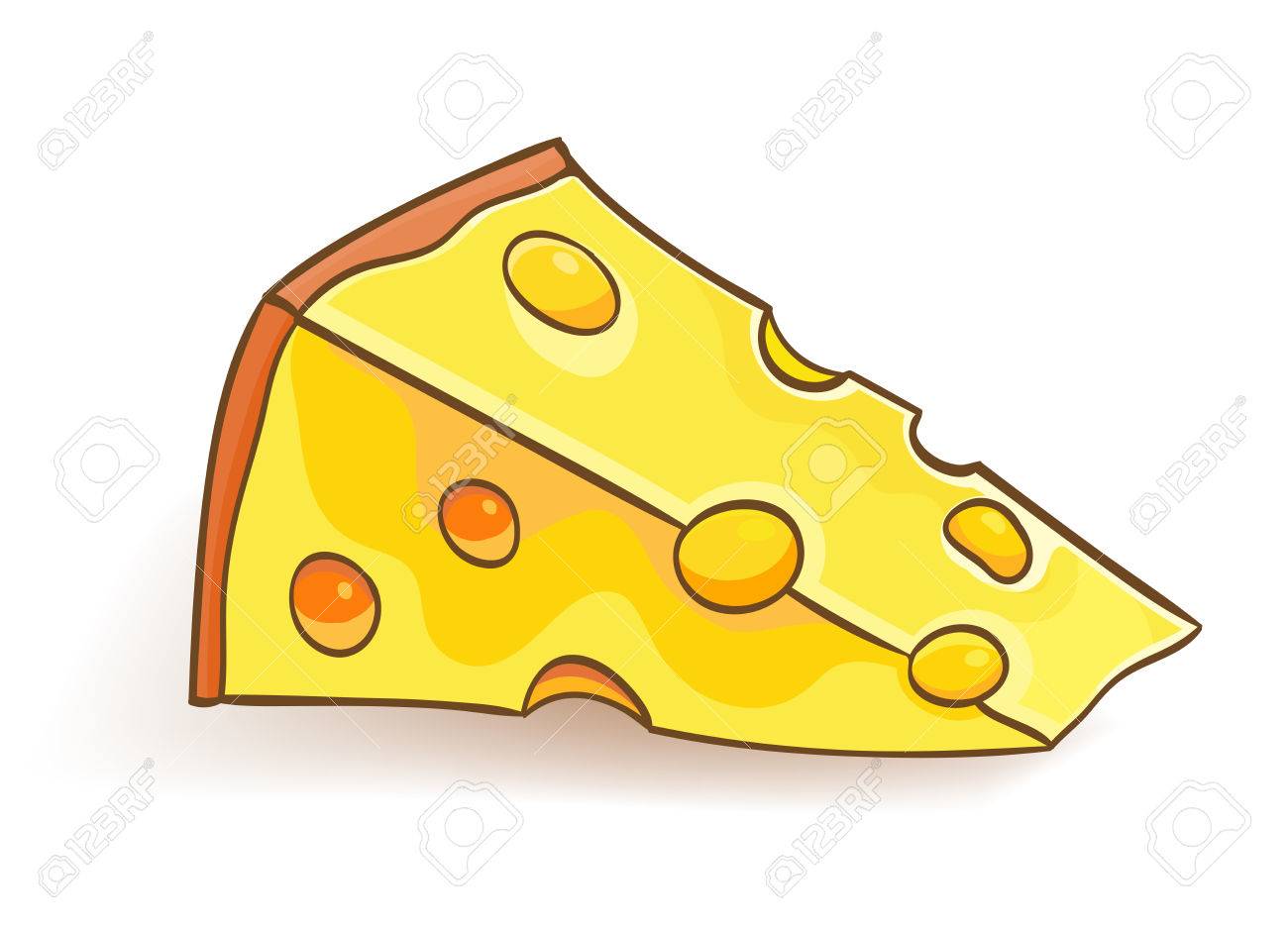 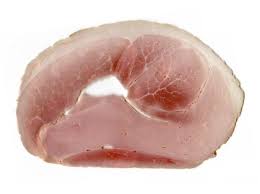 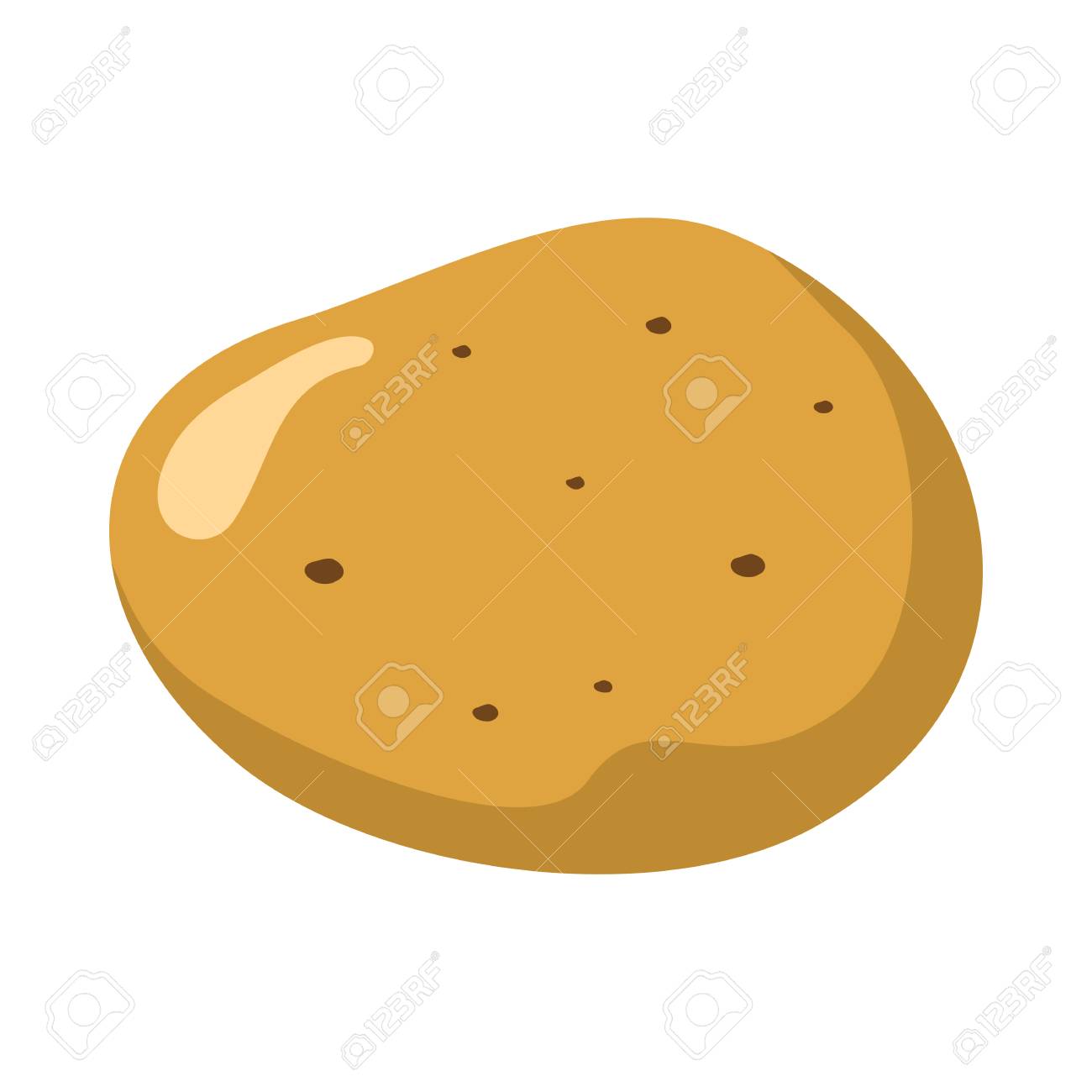 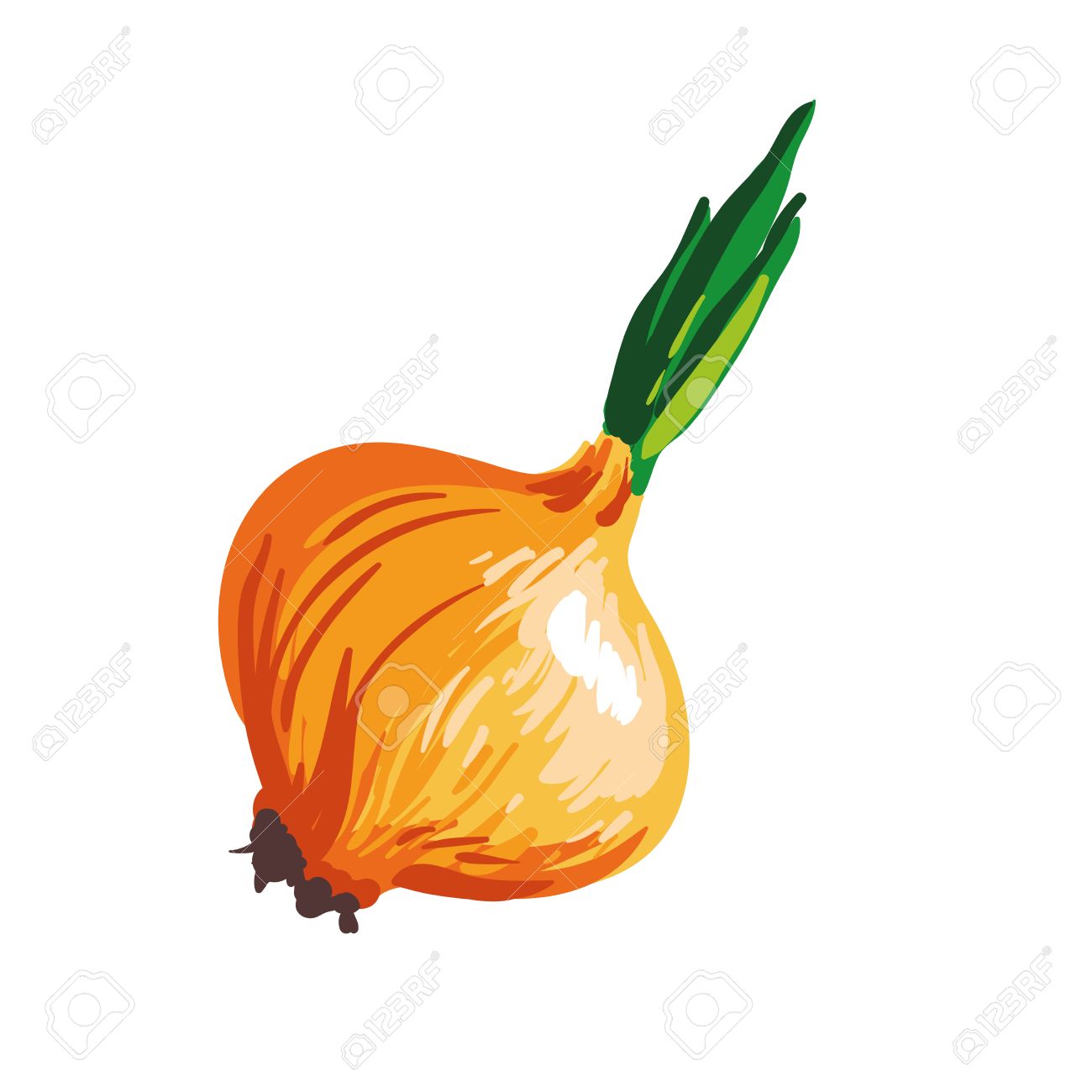 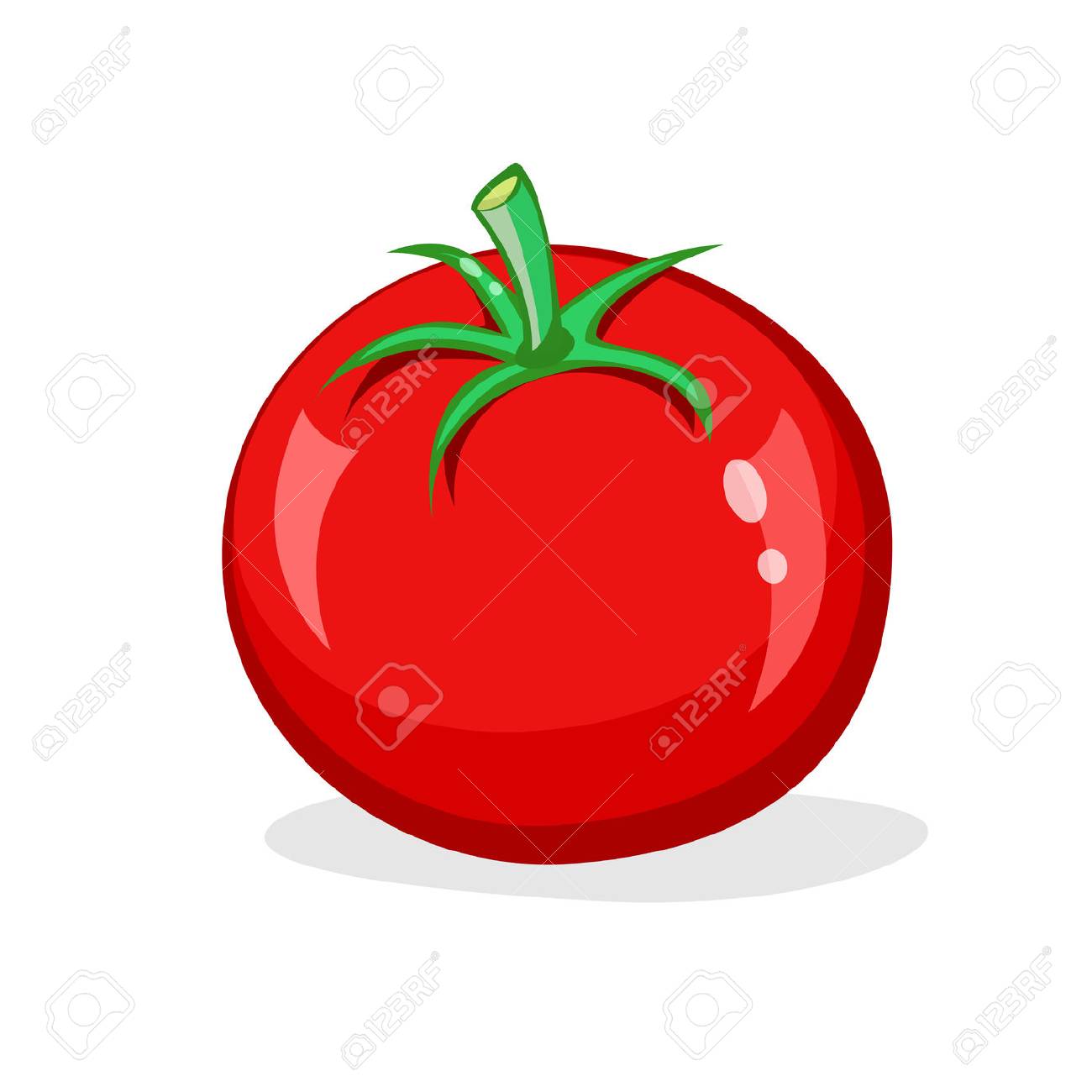 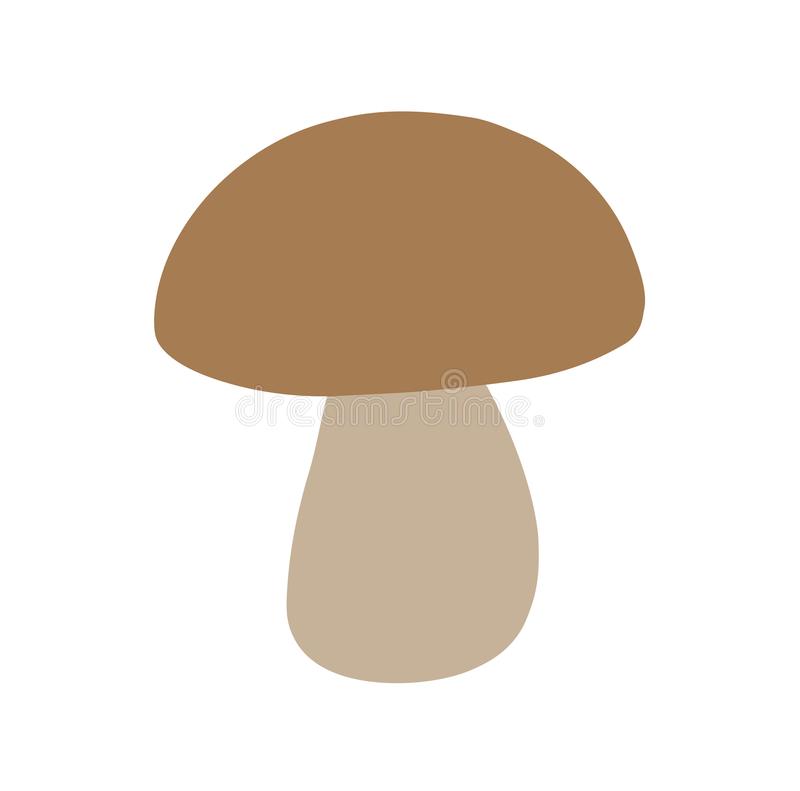 